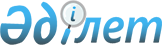 Әкімдіктің 2012 жылғы 23 ақпандағы № 397 "2012 жылы төленетін қоғамдық жұмыстарды ұйымдастыру туралы" қаулысына өзгерістер мен толықтырулар енгізу туралыҚостанай облысы Қостанай қаласы әкімдігінің 2012 жылғы 2 шілдедегі № 1393 қаулысы. Қостанай облысының Әділет департаментінде 2012 жылғы 25 шілдеде № 9-1-194 тіркелді      РҚАО ескертпесі:

      Мәтінде авторлық орфография және пунктуация сақталған.



      "Халықты жұмыспен қамту туралы" Қазақстан Республикасының 2001 жылғы 23 қаңтардағы Заңының 7, 20-баптарына, "Қазақстан Республикасындағы жергілікті мемлекеттік басқару және өзін-өзі басқару туралы" Қазақстан Республикасының 2001 жылғы 23 қаңтардағы Заңының 31-бабына, "Халықты жұмыспен қамту туралы" Қазақстан Республикасының 2001 жылғы 23 қаңтардағы Заңын іске асыру жөніндегі шаралар туралы" Қазақстан Республикасы Үкіметінің 2001 жылғы 19 маусымдағы № 836 қаулысына сәйкес, Қостанай қаласының әкімдігі ҚАУЛЫ ЕТЕДІ:



      1. "2012 жылы төленетін қоғамдық жұмыстарды ұйымдастыру туралы" әкімдіктің 2012 жылғы 23 ақпандағы № 397 қаулысына (Нормативтік құқықтық актілерді мемлекеттік тіркеу тізілімінде 9-1-184 нөмірімен тіркелген, 2012 жылғы 27 наурыздағы "Костанай" газетінде жарияланған)  мынадай өзгерістер мен толықтырулар енгізілсін:



      әкімдіктің көрсетілген қаулысымен бекітілген, 2012 жылы жұмыссыздар үшін ұйымдастырылатын ұйымдардың тізбесі, қоғамдық жұмыстардың түрлері, көлемі мен нақты жағдайларында:



       2-реттік нөмірі, жолы жаңа редакцияда жазылсын:

      "      "



      8-реттік нөмірі, жолы жаңа редакцияда жазылсын:

      "      "



      10, 11-реттік нөмірлер келесі мазмұндағы жолдармен толықтырылсын:

      "      ".



      2. Осы қаулы алғашқы ресми жарияланғаннан кейін күнтізбелік он күн өткен соң қолданысқа енгізіледі және өз әрекетін 2012 жылдың 1 маусымынан бастап туындаған қатынастарға таратады.



      3. Осы қаулының орындалуын бақылау Қостанай қаласы әкімінің орынбасары А.Қ. Нұрғазиновқа жүктелсін.      Қостанай

      қаласының әкімі                            Ғ. Нұрмұхамбетов      КЕЛІСІЛГЕН:      "Қостанай қаласы әкімдігінің жұмыспен

      қамту және әлеуметтік бағдарламалары

      бөлімі" мемлекеттік мекеме бастығының

      міндетін атқарушы

      __________________ В. Константинов      "Қостанай қаласы әкімдігінің қаржы

      бөлімі" мемлекеттік мекемесінің бастығы

      __________________ Р. Айтқожинова      "Қостанай қаласы әкімдігінің тұрғын

      үй-коммуналдық шаруашылығы, жолаушылар

      көлігі және автомобиль жолдары бөлімі"

      мемлекеттік мекеме бастығының

      міндетін атқарушы

      __________________ Д. Есмағұлов
					© 2012. Қазақстан Республикасы Әділет министрлігінің «Қазақстан Республикасының Заңнама және құқықтық ақпарат институты» ШЖҚ РМК
				2"Қостанай қаласы

әкімдігінің

тұрғын

үй-коммуналдық

шаруашылығы,

жолаушылар

көлігі және

автомобиль

жолдары бөлімі"

мемлекеттік

мекемесінің

Қостанай қаласы

әкімдігінің

"Қостанай

жылуэнергетика-

лық компаниясы"

мемлекеттік

коммуналдық

кәсіпорныАлдын ала

кәсіби

даярлығын талап

етпейтін

шот-

хабарламаларды,

наразылықтарды,

ескерту

қағаздарды,

хабарламаларды

беру, есептегіш

құралдардың

бақылау

көрсеткіштерін

жазып алу және

актілерді жасау

жұмыстарды

жүргізуге көмек25700Қазақстан

Республикасының

еңбек

заңнамасында

көзделген

шектеулерді

ескере отырып,

екі демалыс

күні, бір

сағаттан кем

емес түскі ас

үзілісі бар

қоғамдық

жұмыстардың бір

қатысушысының

жұмыс аптасының

ұзақтығы-

аптасына қырық

сағаттан

аспайды.8"АБЗ"

жауапкершілігі

шектеулі

серіктестігіАлдын ала

кәсіби

даярлығын талап

етпейтін

бекітілген

аумағындағы

көшелерді және

жалпы пайдалану

жерлерін

абаттандыруға

көмек.12600Қазақстан

Республикасының

еңбек

заңнамасында

көзделген

шектеулерді

ескере отырып,

екі демалыс

күні, бір

сағаттан кем

емес түскі ас

үзілісі бар

қоғамдық

жұмыстардың бір

қатысушысының

жұмыс аптасының

ұзақтығы-

аптасына қырық

сағаттан

аспайды.10"Қостанай қаласы

әкімдігінің

тұрғын

үй-коммуналдық

шаруашылығы,

жолаушылар

көлігі және

автомобиль

жолдары бөлімі"

мемлекеттік

мекемесінің

Қостанай қаласы

әкімдігінің

"Тазалық-2000"

мемлекеттік

коммуналдық

кәсіпорныАлдын ала

кәсіби

даярлығын талап

етпейтін қала

аумағын

абаттандыруға

көмек.31680Қазақстан

Республикасының

еңбек

заңнамасында

көзделген

шектеулерді

ескере отырып,

екі демалыс

күні, бір

сағаттан кем

емес түскі ас

үзілісі бар

қоғамдық

жұмыстардың бір

қатысушысының

жұмыс аптасының

ұзақтығы-

аптасына қырық

сағаттан

аспайды.11"Табыс"

қызметтердің

әмбебап кешені"

жауапкершілігі

шектеулі

серіктестігіАлдын ала

кәсіби

даярлығын талап

етпейтін қала

аумағын

абаттандыруға

көмек.13760Қазақстан

Республикасының

еңбек

заңнамасында

көзделген

шектеулерді

ескере отырып,

екі демалыс

күні, бір

сағаттан кем

емес түскі ас

үзілісі бар

қоғамдық

жұмыстардың бір

қатысушысының

жұмыс аптасының

ұзақтығы-

аптасына қырық

сағаттан

аспайды.